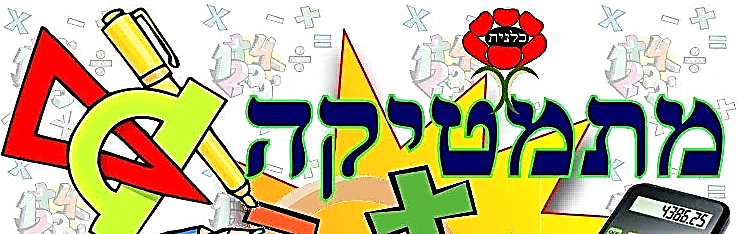 תלמידי י'  - ברוכים הבאים!            שנה חדשה עומדת להתחילולפנינו משימה – תרגיל ועוד תרגילשנה ראשונה בתיכון –הרבה מאמצים להשקיעאך זו הדרך היחידה אל המטרה להגיע!בתיכון "הדרים" לומדים מתמטיקה ב-3 רמות, עפ"י יחידות הלימוד לבגרות.השיבוץ לקבוצות לימוד יפורסם לקראת תחילת שנת הלימודים.לימודי המתמטיקה בכיתה י' מתבססים על החומר שלמדתם בחטיבה.מניסיוננו, חודשי החופשה עלולים ל"השכיח" נושאים מחומר הלימוד, ולכן, על מנת להקל את השתלבותכם בתיכון,יש לתרגל את הנושאים השונים,לשם כך הכנו לכם עבודה לחופש:תלמידי 3 יח"ל – תלמידי 4 יח"ל –תלמידי 5 יח"ל- מופת  ( 5 יח"(-את העבודה יש להגיש במחברת חשבון A4 בשבוע הראשון ללימודים והיא מהווה חלק ממרכיבי ההערכה במחצית א'. מבחן הראשון כמו כל המבחנים בתיכון במתמטיקה  מכילים  נושאים בעבודת הקיץ.לתלמידים אשר לא עומדים בדרישות לשיבוץ  4 או 5 יח"ל   על פי הישגים בחטיבה , ורוצים ללמוד ברמה מוגברת יותר, יכולים להבחן במבחן מעבר המתקיים בשני מועדים: מבחן מעבר לרמה 4-5 יח"ל יערך בתיכון הדרים מועד ראשון :  בתאריך 25/08/19   היום א בשעה 9:00.מועד שני: יתקיים אחרי חגי תשרי ( תאריך יפורסם בתחילת שנת הלימודים) עד המבחן  מעבר השני  וקבלת תוצאות  תלמיד לומד לפי רמה  בה הוא שובץ ולעמוד בדרישות הרמה בה הוא לומד.חומר למבחן מעבר מבוסס על עבודת קיץ  אשר מופיע   באתר תיכון הדרים.עבודת קיץ ברמה בה תלמיד נבחן במבחן מעבר יש להגיש ביום המבחן מעבר רישום למבחן מעבר : במזכירות התיכון  בין התאריכים 20/06/18-30/06/18 יש לציין לאיזו רמה של מבחן אתם מעוניינים לגשת.צוות המורים למתמטיקה מברך אתכם עם הצטרפותכם לתיכון "הדרים"ומאחל לכם   חופשה נעימה והצלחה בלימודים!